State of CaliforniaDepartment of Industrial RelationsDIVISION OF WORKERS’ COMPENSATION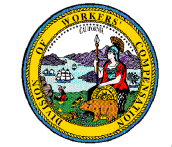 Order of the Administrative Director of theDivision of Workers’ CompensationMedical Treatment Utilization ScheduleUpdate to MTUS Drug List (8 CCR §9792.27.15)Effective February 15, 2019California Labor Code section 5307.27 et seq., authorizes the Administrative Director of the Division of Workers’ Compensation to adopt and maintain the Medical Treatment Utilization Schedule (MTUS), including the MTUS drug formulary, codified at Title 8, California Code of Regulations sections 9792.20 through 9792.27.23.Pursuant to the authority of California Labor Code section 5307.29, the Administrative Director of the Division of Workers’ Compensation hereby orders that the MTUS Drug List codified at Title 8, California Code of Regulations section 9792.27.15 is updated effective February 15, 2019.  The updated MTUS Drug List v.4 set forth in the attached Addendum One is adopted and incorporated by reference into Title 8, section 9792.27.15, effective February 15, 2019.The attached Addendum Two sets forth the February 15, 2019 updated MTUS Drug List v.4 in strikethrough and underline format, as a reference informing the public of the changes made by this update Order.This Order shall be published on the Division of Workers’ Compensation internet website.IT IS SO ORDEREDDated: January 9, 2019			ORIGINAL SIGNED BY		GEORGE P. PARISOTTOAdministrative DirectorDivision of Workers’ Compensation